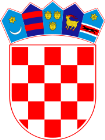 REPUBLIKA  H R V A T S K ASISAČKO-MOSLAVAČKA ŽUPANIJASREDNJA ŠKOLA TINA UJEVIĆA - KUTINAKLASA: 603-03/20-08/01URBROJ: 2176-58-20-02Kutina, 28. siječnja 2019.Z A P I S N I K10. sjednice Školskog odbora Srednje škole Tina Ujevića (dalje u tekstu: Škola), održane 28. siječnja 2020., elektronskim putem.Članovima Školskog odbora putem elektroničke pošte 24. siječnja 2020. dostavljen je na proučavanje sav potreban materijal.D N E V N I  R E DUsvajanje zapisnika sa 9. sjednice Školskoga odbora;Davanje prethodne suglasnosti za zasnivanje radnog odnosa za radno mjesto nastavnika/ce biologije, na određeno, puno radno vrijeme;Davanje suglasnosti na korištenje školskog zatvorenog prostora;Slobodna riječ.U vrijeme održavanja elektronske sjednice svoje očitovanje dostavilo je četiri (4) člana Školskog Odbora: Iva Leško Turkalj, Tomislav Spahić, Vesna Mitar, Dražen Medvedec i Ivan Crnac (5).	Svoje očitovanje nisu dostavili Ivan Matković, Nebojša Čović (2).	Dovoljan broj članova Školskog odbora dostavilo je svoja očitovanja da bi se mogle donositi pravovaljane odluke (5)AD 1.Prisutni nemaju primjedbi na zapisnik.Zapisnik je jednoglasno usvojen.Školski odbor donosi ODLUKU	Usvaja se zapisnik sa sjednice Školskog odbora održane 19. prosinca 2019.AD 2.	Članovima Školskog odbora putem elektroničke pošte dostavljena je tablica kandidata prijavljenih na natječaj za nastavnika/cu biologije,  na natječaj za nastavnika/cu biologije javile su se tri kandidatkinje od kojih samo jedna ispunjava sve uvjete propisane Zakonom o odgoju i obrazovanju u osnovnoj i srednjoj školi, a to je K. V. S imenovanom je obavljen razgovor dana 20. siječnja 2020. te ravnatelj predlaže s njom sklopiti radni odnos do povratka prof. V. M. s bolovanja na rad.Odluka je jednoglasno usvojena. Uz zapisnik su priložena sva pristigla očitovanja.	Školski odbor donosi ODLUKUDaje se prethodna suglasnost za zasnivanje radnog odnosa s K. V., magistrom edukacije biologije i kemije, na radno mjesto nastavnice biologije na određeno, puno radno vrijeme, do povratka V. M. s bolovanja na rad.Ugovor o radu na određeno, puno radno vrijeme sklopiti će se 29. siječnja 2020.AD 3.	Prema članku 5., stavku 2. Odluke o uvjetima kriterijima i postupku korištenja imovine ustanova u školstvu čiji je osnivač Sisačko – moslavačka županija te zaprimljenom zahtjevu za korištenje zatvorenog školskog prostora, od strane korisnika Matee Sedlaček obveza je Školskog odbora da donese odluku o korištenju imovine čija vrijednost prelazi 20.000,00 kuna u kalendarskoj godini uz prethodnu suglasnost upravnog tijela Osnivača nadležnog za poslove školstva.	Prisutni nemaju primjedbi.Predsjednica Školskog odbora daje na glasanje prijedlog ravnatelja.Odluka je jednoglasno usvojena.Školski odbor donosi ODLUKUDaje se na korištenje zatvoren školski prostor za tjelovježbu po cijeni od 80,00 kn po satu/terminu:Matei Sedlaček, Centar tjelesne aktivnosti Grgur, Kolodvorska 27, KutinaOdluka stupa na snagu danom donošenja.Odluka i prijedlozi ugovora dostaviti će se upravnom tijelu Osnivača nadležnog za poslove školstva radi ishođenja prethodne suglasnosti.Elektronska sjednica je privedena kraju u 1500 sati. Zapisnik vodila:				                 Predsjednica Školskog odbora:________________						 _______________________   Maja Odak					                             Iva Leško Turkalj